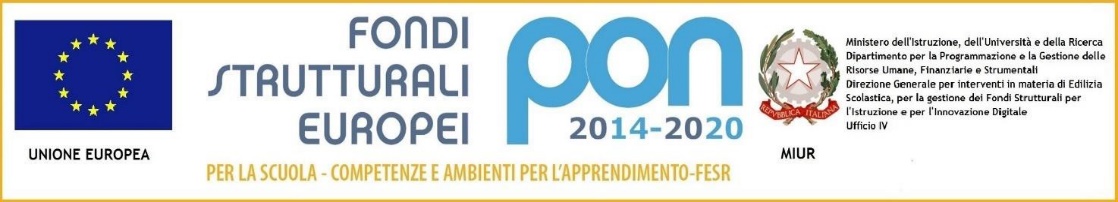 Allegato A Domanda di candidatura per FIGURA AGGIUNTIVA un modulo per ogni candidaturaAl Dirigente Scolastico									Scuola Secondaria di I grado 									“C. Guastella”_ l _ sottoscritt _ _______________________________________________________________nat_ a _______________________________ (provincia di _______ ) il ___________________docente di _______________________________________________ presso codesto istitutoCHIEDEdi partecipare alla selezione per l’attribuzione dell’incarico di  FIGURA AGGIUNTIVA per i seguente moduli ( segna con una x il modulo scelto):(n. 20 ore un'ora per alunno in modalità one to one )DICHIARAinoltre, di essere in possesso dei sotto elencati titoli culturali e professionali e di servizio previsti dall’art. 4 dell’Avviso:Come previsto dall’Avviso, allega:1. Curriculum vitae in formato europeo debitamente firmato; 2. Copia di un documento di identità in corso di validità.3. Autorizzazione dell’ente di appartenenzaElegge come domicilio per le comunicazioni relative alla selezione:□ residenza□ altra dimora: ___________________________________________________________________________□ email: ___________________________________________________________________________TRATTAMENTO DEI DATIIl/la sottoscritto/a con la presente, ai sensi degli articoli 13 e 23 del D.Lgs. 196/2003 (di seguito indicato come “Codice Privacy”) e successive modificazioni ed integrazioni,AUTORIZZALa cuola Secondaria di I grado “ Cosmo Guastella” di Misilmeri al trattamento, anche con l’ausilio di mezzi informatici e telematici, dei dati personali forniti dal sottoscritto; prende inoltre atto che, ai sensi del “Codice Privacy”, titolare del trattamento dei dati è l’Istituto sopra citato e che il sottoscritto potrà esercitare, in qualunque momento, tutti i diritti di accesso ai propri dati personali previsti dall’art. 7 del “Codice Privacy” (ivi inclusi, a titolo esemplificativo e non esaustivo, il diritto di ottenere la conferma dell’esistenza degli stessi, conoscerne il contenuto e le finalità e modalità di trattamento, verificarne l’esattezza, richiedere eventuali integrazioni, modifiche e/o la cancellazione, nonché l’opposizione al trattamento degli stessi).Luogo e data ________________________ Firma _______________________Il/la sottoscritto/a dichiara di aver preso visione e di accettare integralmente le disposizioni e le condizioni previste nell’Avviso pubblico di selezione.Il/La sottoscritto/a esprime il proprio consenso affinché i dati forniti possano essere trattati nel rispetto del Regolamento UE n. 679/2016 e del D.Lgs. n. 196/2003 D.L.vo n. 196-03 per gli adempimenti connessi alla presente procedura.Luogo/Data _____________________ 			In fede______________________Tipologia moduloTitoloSelezionaConoscenza delle opportunità e delle modalità del fare impresaCreare impresa nel nostro territorioPromozione della cultura d'impresa, dello spirito di iniziativa, della cultura del successo/fallimento e consapevolezza della responsabilità socialeI numeri dietro le idee: approccio al 'business plan' e al marketingRafforzamento delle competenze per lo sviluppo di un'idea progettualePensare e diffondere: la pubblicità e le campagne di marketingA.  Titolo di studio universitario specifico(2° livello o vecchio ordinamento)Punteggio previstoPunteggioA cura del candidatoPunteggioA cura della commissione A.  Titolo di studio universitario specifico(2° livello o vecchio ordinamento)Max Punti 10Titolo di studio livello Universitario con lodePunti 10Titolo di studio livello Universitario Punti 08PUNTEGGIO TOTALEB.	Altri titoli culturaliPunteggio previstoPunteggioA cura del candidatoPunteggioA cura della commissione B.	Altri titoli culturaliMax Punti 24Dottorato di ricerca congruente con le finalità del moduloPunti 04Master universitario di almeno 1500 ore (60 CFU)  congruente con le finalità del modulo	Punti 04Corsi di perfezionamento post laurea annuale di almeno 1500 orePunti 03Corsi di formazione o aggiornamento, congruenti con le finalità del modulo, in qualità di docente di almeno 15 ore ciascuno Punti 01 per ogni fino al raggiungimento del punteggio massimoPatente Europea ECDLPunti 03Altre certificazioni informatichePunti 02PUNTEGGIO TOTALEC.  Esperienze lavorative e/o professionali(Congruenti con le finalità del modulo)Punteggio previstoPunteggioA cura del candidatoPunteggioA cura della commissione C.  Esperienze lavorative e/o professionali(Congruenti con le finalità del modulo)Max Punti 30Esperienza lavorativa come figura aggiuntiva su PON/PORPunti 02 per ogni esperienza Esperienza in attività progettuali come figura aggiuntiva retribuito con fondi di istituto o ex legge 440/97 presso la propria scuola o altre istituzioni scolastichePunti 02 per ogni esperienzaPUNTEGGIO TOTALE